CDDO-ME activates NRF2 to inhibit the pro-invasion ability of TAMsYing Li1*, Yaxu Jia1, Yurong Xu1Department of Clinical Laboratory, The Affiliated Zhongda Hospital of Southeast University, Nanjing, China* Correspondence: 554274528@qq.com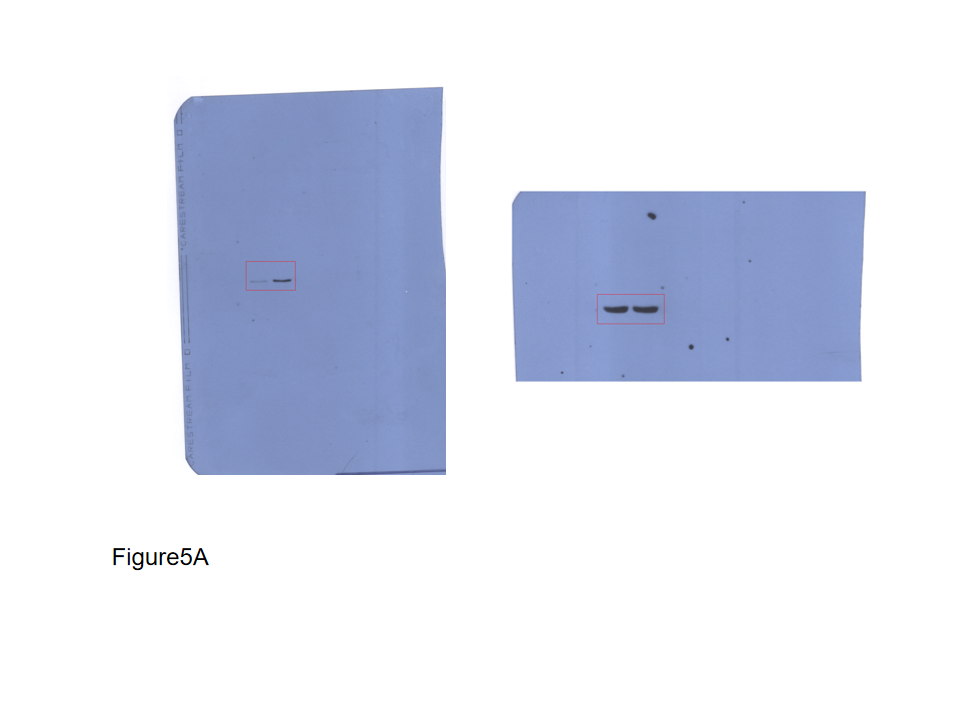 